Всероссийская олимпиада школьников по истории школьный этап2022-2023 учебного года. 9 классМаксимальный балл – 64Время на выполнение заданий – 90 минут.I.Установите правильность утверждения (за каждый верный ответ – 1 балл, макс. - 5)данет1«Иду на вы» - так говорил прославившийся своими походами князь Владимир2Собор Василия Блаженного в Москве был построен в честь взятия Казани3Местничество было полностью упразднено во времена правления Ивана Грозного4Александр I взошел на престол в 1801 г. в результате дворцового переворота5Время правления императрицы Анны Иоанновны прозвали «бироновщиной»II.Решите тестовые задания (максимальный балл от 1 до 3, макс. - 7)Верный ответ Верный ответ 1Кто первым из русских правителей получил официальный титул «Государь всея Руси»? а) Иван II                                      б) Иван IIIв) Иван IV                                    г) Борис Годунов.2Кого А.С. Пушкин назвал «нашим первый университетом»?а) Е.Дашкову                              б) М. Ломоносовав) В. Беринга                              г) И. Кулибина 3Сколько лет длилась эпоха дворцовых переворотов в России? а) 37                                             б) 42                                  в) 18                                             г) 274События XVII века: (несколько вариантов ответа)а) начало правления Екатерины II                        б) восстание декабристовв) крестьянская война под предводительством Степана Разинаг) принятие Соборного Уложенияд) правление Ивана Грозного  5Военно-политический союз Франции, России, и Великобритании сложился накануне … войны:а) Крымской                                  б) Севернойв) Семилетней                               г) Первой Мировой III.По какому принципу образованы ряды? (за каждый верный ответ – 2 балла, макс. – 10)По какому принципу образованы ряды? (за каждый верный ответ – 2 балла, макс. – 10)По какому принципу образованы ряды? (за каждый верный ответ – 2 балла, макс. – 10)11741, 1762, 1801                                                                  Ответ: 1741, 1762, 1801                                                                  Ответ: 1741, 1762, 1801                                                                  Ответ: 21787-1791, 1828-1829, 1877-1878гг. Ответ:  1787-1791, 1828-1829, 1877-1878гг. Ответ:  1787-1791, 1828-1829, 1877-1878гг. Ответ:  3 1347, 1380, 1480гг. Ответ:   1347, 1380, 1480гг. Ответ:   1347, 1380, 1480гг. Ответ:  4Н. Муравьев, П. Пестель, П. Каховский Ответ: Н. Муравьев, П. Пестель, П. Каховский Ответ: Н. Муравьев, П. Пестель, П. Каховский Ответ: 5В. Перов, И. Репин, И. ШишкинОтвет: В. Перов, И. Репин, И. ШишкинОтвет: В. Перов, И. Репин, И. ШишкинОтвет: IV.    Дайте определения следующим понятиям  ( за каждый верный ответ – 2 балла, макс. - 10) IV.    Дайте определения следующим понятиям  ( за каждый верный ответ – 2 балла, макс. - 10) IV.    Дайте определения следующим понятиям  ( за каждый верный ответ – 2 балла, макс. - 10) IV.    Дайте определения следующим понятиям  ( за каждый верный ответ – 2 балла, макс. - 10) 1Название общины в Древней Руси Ответ: Название общины в Древней Руси Ответ: Название общины в Древней Руси Ответ: 2Форма государственного правления, при которой верховная власть принадлежит избранным населением представителям Ответ: Форма государственного правления, при которой верховная власть принадлежит избранным населением представителям Ответ: Форма государственного правления, при которой верховная власть принадлежит избранным населением представителям Ответ: 3Государственная политика, направленная на поддержку развития отечественной промышленности и торговлиОтвет: Государственная политика, направленная на поддержку развития отечественной промышленности и торговлиОтвет: Государственная политика, направленная на поддержку развития отечественной промышленности и торговлиОтвет: 4Процесс создания тяжелой промышленности в государстве Ответ: Процесс создания тяжелой промышленности в государстве Ответ: Процесс создания тяжелой промышленности в государстве Ответ: 5Расширение сферы влияния Ответ: Расширение сферы влияния Ответ: Расширение сферы влияния Ответ: V.Рассмотрите схему и выполните задания (за каждый верный ответ – 2 балла, макс. Кол-во баллов за все задание – 6) Рассмотрите схему и выполните задания (за каждый верный ответ – 2 балла, макс. Кол-во баллов за все задание – 6) Рассмотрите схему и выполните задания (за каждый верный ответ – 2 балла, макс. Кол-во баллов за все задание – 6) 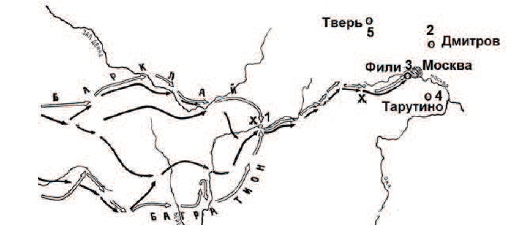 А) Напишите имя полководца, вторжение войск которого обозначено на схеме;Б) Напишите название войны, укажите год(-ы);В) Напишите имя императора, во время правления которого произошло данное событие;Ответ: А) Напишите имя полководца, вторжение войск которого обозначено на схеме;Б) Напишите название войны, укажите год(-ы);В) Напишите имя императора, во время правления которого произошло данное событие;Ответ: А) Напишите имя полководца, вторжение войск которого обозначено на схеме;Б) Напишите название войны, укажите год(-ы);В) Напишите имя императора, во время правления которого произошло данное событие;Ответ: VI.Рассмотрите иллюстрацию и выполните задания (макс. балл за задание – 11 б.)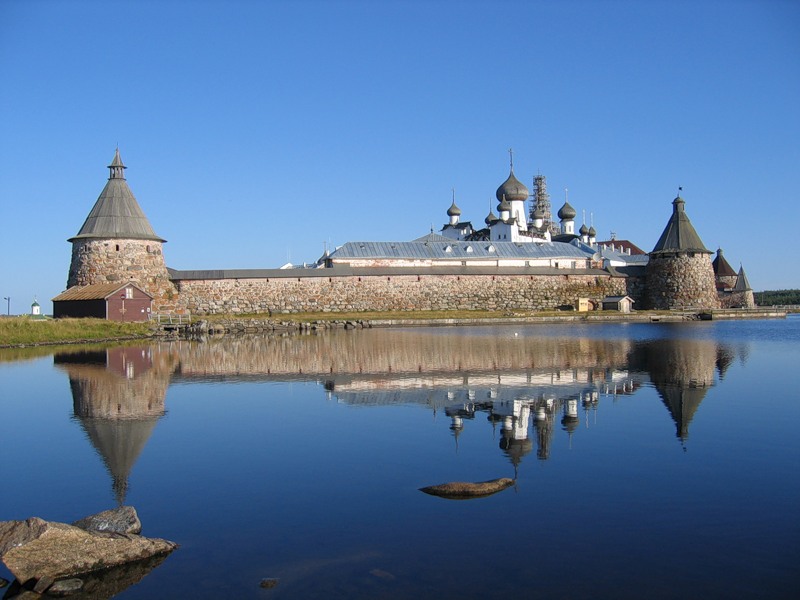 А) Укажите название монастыря, изображенного на картинке;Б) В каком веке он был основан?;В) Где расположен монастырь?;Г) Напишите название исторического события,  произошедшего в монастыре в период правления царя Алексея Михайловича, укажите также  время и причину. Ответ: Рассмотрите иллюстрацию и выполните задания (макс. балл за задание – 11 б.)А) Укажите название монастыря, изображенного на картинке;Б) В каком веке он был основан?;В) Где расположен монастырь?;Г) Напишите название исторического события,  произошедшего в монастыре в период правления царя Алексея Михайловича, укажите также  время и причину. Ответ: Рассмотрите иллюстрацию и выполните задания (макс. балл за задание – 11 б.)А) Укажите название монастыря, изображенного на картинке;Б) В каком веке он был основан?;В) Где расположен монастырь?;Г) Напишите название исторического события,  произошедшего в монастыре в период правления царя Алексея Михайловича, укажите также  время и причину. Ответ: VII.Вставьте в текст пропущенные слова, которые приведены ниже. Одно из понятий лишнее (макс. балл за задание – 5б.)Вставьте в текст пропущенные слова, которые приведены ниже. Одно из понятий лишнее (макс. балл за задание – 5б.)Вставьте в текст пропущенные слова, которые приведены ниже. Одно из понятий лишнее (макс. балл за задание – 5б.)А) аграрная революция, б) коллективизация, в) мануфактура, г) промышленный переворот, д) ремесленная мастерская, е) фабрика. «В своем развитии промышленное производство прошло несколько этапов. Господствующей формой производства в средние века была _____________(1). В стенах этого предприятия постепенно начинают производить изделия не на заказ, а на продажу. В новое время появляются предприятия, на которых сохраняется ручной труд, но возникает уже разделение труда между работниками. Эти предприятия получили название ____________(2). В 1830-х годах в России начинается _______________(3). Это событие привело к появлению первых __________(4). Однако в сельском хозяйстве продолжали существовать феодальные пережитки. К концу XIX в. Еще не была завершена ____________(5). Это усилило противоречие между относительно развитой капиталистической промышленностью и отсталым полуфеодальным сельским хозяйством.» Ответ:А) аграрная революция, б) коллективизация, в) мануфактура, г) промышленный переворот, д) ремесленная мастерская, е) фабрика. «В своем развитии промышленное производство прошло несколько этапов. Господствующей формой производства в средние века была _____________(1). В стенах этого предприятия постепенно начинают производить изделия не на заказ, а на продажу. В новое время появляются предприятия, на которых сохраняется ручной труд, но возникает уже разделение труда между работниками. Эти предприятия получили название ____________(2). В 1830-х годах в России начинается _______________(3). Это событие привело к появлению первых __________(4). Однако в сельском хозяйстве продолжали существовать феодальные пережитки. К концу XIX в. Еще не была завершена ____________(5). Это усилило противоречие между относительно развитой капиталистической промышленностью и отсталым полуфеодальным сельским хозяйством.» Ответ:А) аграрная революция, б) коллективизация, в) мануфактура, г) промышленный переворот, д) ремесленная мастерская, е) фабрика. «В своем развитии промышленное производство прошло несколько этапов. Господствующей формой производства в средние века была _____________(1). В стенах этого предприятия постепенно начинают производить изделия не на заказ, а на продажу. В новое время появляются предприятия, на которых сохраняется ручной труд, но возникает уже разделение труда между работниками. Эти предприятия получили название ____________(2). В 1830-х годах в России начинается _______________(3). Это событие привело к появлению первых __________(4). Однако в сельском хозяйстве продолжали существовать феодальные пережитки. К концу XIX в. Еще не была завершена ____________(5). Это усилило противоречие между относительно развитой капиталистической промышленностью и отсталым полуфеодальным сельским хозяйством.» Ответ:VIIIПрочтите отрывок из документа и выполните задания (макс. балл за задание – 10 б.)Прочтите отрывок из документа и выполните задания (макс. балл за задание – 10 б.)Прочтите отрывок из документа и выполните задания (макс. балл за задание – 10 б.)«Поутру увидел на улице кучки народа... Народ со всех концов спешит на Сенатскую площадь... Я побежал на площадь. Народ запрудил всю площадь и волновался, как бурное море. В волнах этого моря виднелся небольшой островок, - это было ваше каре... Я видел царя, окружённого своим штабом и уговаривающего народ разойтись по домам, слышал, как беснующаяся толпа кричала ему в ответ: "Не пойдём, умрём вместе с ними!" Видел, как понеслась на вас кавалерия... с каким диким остервенением толпы народа отразили второй натиск поленьями дров, и я, грешный человек, метнул одно полено в бок артиллеристу... видел я и тебя, как ты при третьей атаке стал против солдат, готовых дать залп, от которого вся эта кавалерия, обскакивающая каре, легла бы лоском, - как ты скомандовал: "Оставь!"... Видел, как смертельно раненный Милорадович, шатаясь в седле, поскакал прочь от непокорных солдат, и наконец услышал роковой выстрел из пушки. Второй выстрел повалил множество из передовых. Народ прыснул во все стороны. Третий выстрел был направлен на открытое каре...»А) Напишите  название указанного в отрывке события;Б) В каком году и где оно произошло?;В) Укажите имя императора, во время правления которого произошло данное событие;Г) Напишите итоги события. Ответы:  «Поутру увидел на улице кучки народа... Народ со всех концов спешит на Сенатскую площадь... Я побежал на площадь. Народ запрудил всю площадь и волновался, как бурное море. В волнах этого моря виднелся небольшой островок, - это было ваше каре... Я видел царя, окружённого своим штабом и уговаривающего народ разойтись по домам, слышал, как беснующаяся толпа кричала ему в ответ: "Не пойдём, умрём вместе с ними!" Видел, как понеслась на вас кавалерия... с каким диким остервенением толпы народа отразили второй натиск поленьями дров, и я, грешный человек, метнул одно полено в бок артиллеристу... видел я и тебя, как ты при третьей атаке стал против солдат, готовых дать залп, от которого вся эта кавалерия, обскакивающая каре, легла бы лоском, - как ты скомандовал: "Оставь!"... Видел, как смертельно раненный Милорадович, шатаясь в седле, поскакал прочь от непокорных солдат, и наконец услышал роковой выстрел из пушки. Второй выстрел повалил множество из передовых. Народ прыснул во все стороны. Третий выстрел был направлен на открытое каре...»А) Напишите  название указанного в отрывке события;Б) В каком году и где оно произошло?;В) Укажите имя императора, во время правления которого произошло данное событие;Г) Напишите итоги события. Ответы:  «Поутру увидел на улице кучки народа... Народ со всех концов спешит на Сенатскую площадь... Я побежал на площадь. Народ запрудил всю площадь и волновался, как бурное море. В волнах этого моря виднелся небольшой островок, - это было ваше каре... Я видел царя, окружённого своим штабом и уговаривающего народ разойтись по домам, слышал, как беснующаяся толпа кричала ему в ответ: "Не пойдём, умрём вместе с ними!" Видел, как понеслась на вас кавалерия... с каким диким остервенением толпы народа отразили второй натиск поленьями дров, и я, грешный человек, метнул одно полено в бок артиллеристу... видел я и тебя, как ты при третьей атаке стал против солдат, готовых дать залп, от которого вся эта кавалерия, обскакивающая каре, легла бы лоском, - как ты скомандовал: "Оставь!"... Видел, как смертельно раненный Милорадович, шатаясь в седле, поскакал прочь от непокорных солдат, и наконец услышал роковой выстрел из пушки. Второй выстрел повалил множество из передовых. Народ прыснул во все стороны. Третий выстрел был направлен на открытое каре...»А) Напишите  название указанного в отрывке события;Б) В каком году и где оно произошло?;В) Укажите имя императора, во время правления которого произошло данное событие;Г) Напишите итоги события. Ответы:  Максимальный балл за всю работу 64Максимальный балл за всю работу 64Максимальный балл за всю работу 64